Afleveres torsdag i uge 8 (Husk opgaverne på bagsiden!)Opgave 1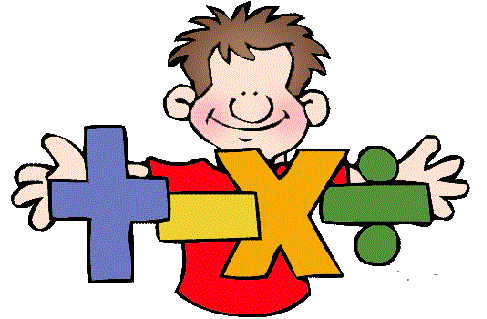 
Jakob har været på galopbanen. Han har væddet 8kr på at nummer 8 vinder. 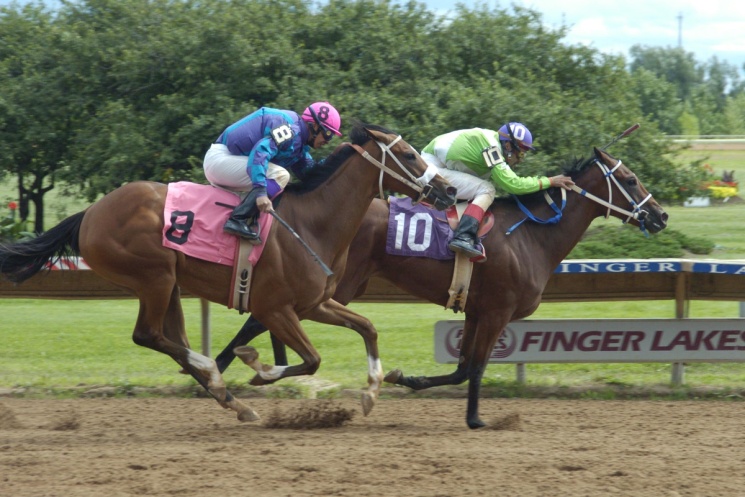 Hvis nummer 8 vinder, får Jakob 12kr for hver krone han satsede.Hvor meget kan Jakob vinde?Opgave 2Opgave 3Tegn diameter og skriv hvor lang den er.Opgave 4Areal er det samme som overfladens størrelse. Eks. hvis du skal lægge fliser på et gulv.Areal = ____________cm2Opgave 5Opgave 6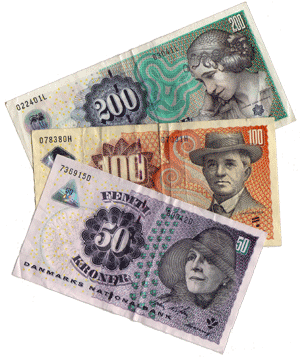 

Hvor meget er der i alt?________________________Opgave 7Linda og Ole og hans 3 brødre stod ved hver sin kant og kiggede på det samme springvand.Hvilken form kunne springvandet have? 


___________________________________________
Opgave 8Farv alle de felter som er med i 7-tabellen.Antal felter jeg har farvet:Opgave 9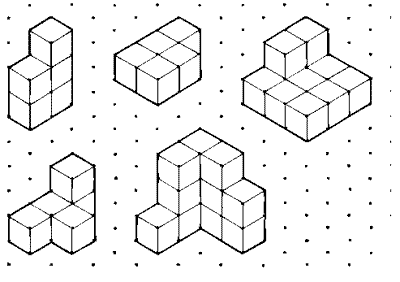 Hvor mange klodser er der brugt til figuren? Tip: Tænk rigtig grundigt over, at klodserne kan gemme sig bagved andre klodser.58435843På 10’ernes pladsPå 1’ernes pladsPå 1000’ernes pladsPå 100’ernes plads27152715På 1000’ernes pladsPå 10’ernes pladsPå 1’ernes pladsPå 1000’ernes pladsEksempel:
8·13=
8·10+8·3=
80+24=1046·13=14·5=2·19=8·12=3·18=1435316211637970974272957015663263497212662738474328222489649237479704149788259564976214674728421432673545FigurAntal klodserABCDEI alt38 klodser